ROMÂNIA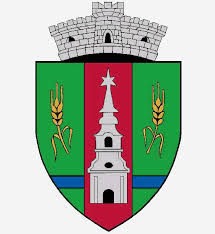 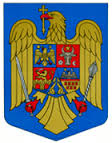 JUDEŢUL ARADCOMUNA ZERINDLoc. ZERIND  NR. 1 Tel/Fax: 0257355566e-mail: primariazerind@yahoo.com		   www.primariazerind.roAnexa nr. 1 la Hotărârea nr. 82./ 29.10.2018REGULAMENTUL DE STABILIRE SI APLICARE A TAXEI SPECIALE DE SALUBRIZARECapitolul IREGLEMENTARI LEGALEArt. 1 Conform prevederilor  art. 30. din Legea nr. 273/2006 privind finanțele publice locale, cu modificările și completările ulterioare, pentru funcționarea unor servicii publice locale, consiliile locale aproba taxe speciale. Taxele speciale se fac venit la bugetul local  și se încasează numai de la persoanele fizice  și juridice  care beneficiază de serviciile publice locale pentru care s-au instituit taxele respective.Art. 2 In baza Legii nr. 101/ 2006 privind serviciul de salubrizare a localităților, republicata, cu completările și modificările ulterioare și Ordinului nr. 82/2015 privind aprobarea Regulamentului – cadru al serviciului de salubrizare a localităților, pentru asigurarea finanțării serviciului de salubrizare, utilizatorii achita  contravaloarea serviciului de salubrizare  prin tarife, în cazul în care are încheiat contract cu operatorul de servicii sau  prin taxa specială în cazul în care nu are încheiat contract cu prestatorul de serviciu.Capitolul IIBENEFICIARII SERVICIULUI PUBLIC DE SALUBRIZARE PENTRU CARE SE INSTITUIE TAXA SPECIALA DE SALUBRIZAREArt. 3 Taxa specială de salubrizare este datorata și se plătește de către:persoanele fizice   care locuiesc  într-un imobil / apartament și au calitatea de proprietar, chiriaș sau utilizator al imobilului/ apartamentului și care refuză încheierea contractului de salubrizare cu operatorul de servii publice de salubrizare sau utilizatorii la care contractul a fost denunțat unilateral de către operatorul serviciului  conform clauzelor contractuale ca urmare a neachitării serviciului;    persoane fizice autorizate sau asimilate acestora( cabinete medicale, de avocatura, notariale s.a. )  și persoane juridice care au sediul social, punctul de lucru  sau desfășoară activitate pe teritoriul comunei Zerind și  care refuză  încheierea contractului  cu operatorul de servicii publice de salubrizare sau ale căror contracte au fost denunțate în mod unilateral de către operatorul de servicii ca urmare a neachitării serviciului, conform clauzelor contractuale.Art. 4 Operatorul de serviciu public de salubrizare este cel către care  s-a concesionat serviciul conform contractului de concesionare: S.C. GRUP SALUBRITATE URBANA S.A..Art. 5 Veniturile încasate din taxa specială de salubrizare vor fi evidențiate distinct în contabilitate și vor putea fi folosite numai pentru plata serviciilor de salubrizare prestate de operator pentru utilizatorii persoane fizice, persoane fizice autorizate sau asimilate acestora sau persoane juridice care au refuzat să încheie contract sau  ale căror contracte au fost denunțate în mod unilateral de către operatorul de servicii ca urmare a neachitării serviciului, conform clauzelor contractuale.Capitolul IIIPROCEDURA DE IDENTIFICARE A  PLATITORILOR DE TAXA SPECIALA DE SALUBRIZAREArt.6  (  1 ) Operatorul de servicii va identifica persoanele fizice, persoanele fizice autorizate și cele  asimilate acestora sau persoanele juridice fără contract  și le va notifica să încheie un contract de ridicare a deșeurilor în termen de 10 zile de la primirea notificării , în caz contrar se consideră refuz de încheiere a contractului și vor fi luați în evidenta pentru plata taxei speciale de salubrizare. Modelul de notificare este cel din Anexa nr.2.Notificarea va fi expediata  de către operator, prin postă cu confirmare de primire sau va fi predată titularului de către reprezentantul operatorului sub semnătura de primire. După expirarea termenului de 10 zile, pentru utilizatorii care nu s-au prezentat si nu au încheiat contract cu operatorul sau în cazul în care notificarea a fost returnată de către posta , se va proceda la înștiințarea Primăriei comunei Zerind în vederea deplasării  la domiciliul/ sediul/punctul de lucru  al utilizatorului împreună cu un reprezentant al operatorului.Dacă utilizatorul refuză primirea NOTIFICĂRII  si / sau refuză încheierea contractului de salubrizare, imputernicitul Primarului comunei Zerind va sancționa contravențional, utilizatorul conform cu prevederile legale, respectiv sancțiunea prevăzută la art. 30 alin (3) din Legea nr. 101/ 2006 ,republicată, cu completările și modificările ulterioare, se prevede : Constituie contravenție și se sancționează cu amendă de la 500 lei la 1.000 lei refuzul utilizatorului de a încheia contracte de prestări servicii cu operatorul de salubrizare licențiat în aria de delegare respectivă.(2) In cazul în care utilizatorul nu poate fi contactat se procedează la afișarea NOTIFICARII pe ușa  de la domiciliu / sediul/punctul de lucru al acestuia, încheindu-se Proces- verbal de afișare.(3) În situația în care utilizatorul refuză să încheie contract de salubrizare, aceștia sunt obligați să depună  conform prevederilor legale  la Primăria comunei Zerind,  Declaratia de impunere privind taxa speciala de salubrizare pentru persoane fizice – model Anexa nr. 3 sau Declaratia de impunere  privind taxa speciala de salubrizare pentru persoane fizice autorizate și asimilate acestora, persoane juridice- model Anexa nr. 4.(4) La declarație proprietarul/ utilizatorul va anexa următoarele documente:a) Persoanele fizice:- copie după actul de identitate a fiecărei persoane , CNP;- copie după actul de proprietate asupra imobilului/ apartamentului, după caz;- copie după contractul de închiriere avizat de organul fiscal teritorial( chiriaș);-copie după contractul de comodat;- orice alt act prin care se dovedește calitatea de utilizator al imobilului/ apartamentului.b) Persoanele fizice autorizate și asimilate acestora, persoanele juridice:- copie după CUI,CIF;- copie după actul de proprietate , de închiriere sau comodat, după caz;- împuternicirea din partea reprezentantului legal pentru întocmirea, semnarea și depunerea declarației de impunere, după caz;(5) În cazul utilizatorilor care au refuzat încheierea contractului și nu depun după expirarea termenului de 10 zile de la data primirii sau afișării NOTIFICARII, declarațiile de impunere  prevăzute în prezentul regulament cu documentele anexate, suma datorata ca taxa speciala de salubrizare va fi stabilita din oficiu de către Primăria comunei Zerind, pe baza documentelor solicitate și furnizate, în limita competentelor legale  de către  operatorul de serviciu public,  Compartimentul Contabilitate si Referent Impozite și Taxe , sau alte documente care pot sta la baza dovedirii proprietarul/ utilizatorul precum a numărului de persoane sau cantități, etc.(6) În cazul utilizatorilor care refuza încheierea contractului, operatorul va transmite obligatoriu  la Compartimentul  Contabilitate si Referent Impozite și Taxe, din cadrul Primăriei comunei Zerind: dovada expedierii notificarii, dovada primirii de catre utilizator a notificării sau dovada refuzului acestuia, dovada afișării NOTIFICĂRII , copia Procesului- verbal de sancționare contravențională.Art.7 (1)  Persoanele fizice, persoanele fizice autorizate și cele asimilate acestora și persoanele juridice  cărora li s-a denunțat contractul  unilateral ca urmare a neachitării obligațiilor fața de operator,  dobândesc calitatea de beneficiari și li se aplică taxa speciala stabilită pe baza datelor și documentelor furnizate de operatorul de serviciu .(2 ) Daca beneficiarul este o asociație de proprietari  sau locatari, după denunțarea unilaterală a contractului cu asociația de proprietari, pentru locatarii apartamentelor, locuințelor  se va aplica procedura de la art.6.Art.8  ( 1 ) În prima săptămâna a fiecărei luni, operatorul  va depune la Primăria comunei Zerind, Compartiment contabilitate : Situația cu beneficiarii de serviciu  care nu au contract de salubrizare- model Anexa nr.5,  care au fost notificați și  au  refuzat sa încheie contractul se salubrizare  după  expirarea termenului de 10 zile  de la primirea sau afișarea NOTIFICĂRII. La situație vor fi anexate notificările și documentele justificative din care rezulta refuzul  expres sau tacit al utilizatorului serviciului; Situația cu beneficiarii de serviciu la care s-a denunțat unilateral contractul -model Anexa nr.6, la situație vor fi anexate copii după contractele denunțate unilateral de către operator și după documentele justificative întocmite de operator în procedura denunțării unilaterale a contractului .(2)   Situațiile întocmite de operatorul de serviciu de salubrizare și transmise Primăriei comunei Zerind, Compartimentului  contabilitate  se semnează de reprezentanții legali ai operatorului și sunt însoțite de o declarație pe proprie răspundere semnată și asumată  de către conducătorul operatorului privind veridicitatea datelor cuprinse în situații.(3)În cazul în care se constată neconformități între situația reală și cea declarată de operator, operatorul va fi tras la răspundere pentru aceste diferențe conform prevederilor legale.(4) Operatorul de serviciu public de salubrizare în colaborare cu Compartimentul contabilitate -referent impozite si taxe din Primăria comunei Zerind vor conduce evidenta cu beneficiarii  serviciului  care au încheiat contract  și  cu beneficiarii serviciului care nu au încheiat contract.Capitolul IVPROCEDURA DE STABILIRE ȘI IMPUNERE A TAXEI SPECIALE DE SALUBRIZARE LA PERSOANE FIZICEArt. 9 (1) Cuantumul taxei speciale de salubrizare, în cazul utilizatorilor persoane fizice care refuză încheierea contractului va fi  10 lei/ persoana/ luna. (2)   Taxa speciala se calculează pentru fiecare persoana care locuiește  într-un imobil / apartament. Titular și plătitor (contribuabil) al taxei speciale este proprietarul / utilizatorul imobilului/ apartamentului , chiriașul titular al contractului de închiriere (în cazul imobilelor închiriate) iar  în cazul decesului proprietarilor, utilizatorul imobilului. Numărul persoanelor pentru care se calculează taxa specială este cel cuprins în Declarația de impunere depusă de utilizator sau cel stabilit de către Compartimentul contabilitate- referent impozite si taxe  in colaborare cu Compartimentul agricol -referent responsabil cu tinerea la zi a registrului agricol ,pe baza datelor și documentelor solicitate și furnizate de către operator sau alte instituții și servicii abilitate conform legii.Art. 10 (1) Stabilirea taxei speciale pe fiecare contribuabil se face de către Compartimentul contabilitate- birou taxe impozite : pe baza Declaratiei de impunere privind taxa speciala de salubrizare pentru persoane fizice – model Anexa nr. 3   depusă de beneficiar la Compartimentul Contabilitate- birou taxe impozite din Primăria comunei Zerind;din oficiu, de către Compartimentul Contabilitate- birou taxe impozite , pentru beneficiarii care nu depun declarația prevăzută la lit. a).(2) Pe baza documentelor justificative obținute, inspectorul din Compartimentul contabilitate- birou taxe impozite , întocmește pentru fiecare utilizator al serviciului public de salubrizare fără contract, Referatul privind stabilirea taxei de salubrizare la persoane fizice/ persoane fizice autorizate și asimilate acestora, persoane juridice – model Anexa nr.7 .Art.  11 (1)  Pe baza declarațiilor depuse de contribuabili și  pe baza referatelor  de stabilire a taxei aprobate, referentul din Compartimentul contabilitate- birou taxe impozite întocmește în doua exemplare Borderoul de debit pentru taxa specială de salubrizare la persoane fizice-model Anexa nr.8 . Taxa speciala se datorează începând cu data de întâi a lunii următoare depunerii declarației de către contribuabil sau data  întocmirii referatului de către Compartimentul contabilitate- birou taxe impozite.(2 ) Pe baza borderoului, Compartimentul impozite și taxe operează în evidentă taxa specială de salubrizare pe numele titularului/contribuabilului taxei.Capitolul V PROCEDURA DE STABILIRE ȘI IMPUNERE A TAXEI SPECIALE DE SALUBRIZARE LA PERSOANE FIZICE AUTORIZATE SAU ASIMILATE ACESTORA   ȘI LA PERSOANE JURIDICEArt. 12 (1) Cuantumul taxei speciale de salubrizare, în cazul utilizatorilor persoane fizice autorizate, a persoanelor fizice asimilate acestora și a persoanelor juridice care au refuzat întocmirea contractului de salubrizare va fi 700 lei/ tonă.(2) Suma totala de plata / luna se calculează înmulțind taxa specială lei/mc aprobată cu cantitatea de deșeu  ridicată, transportată si depozitată de către operator exprimată în mc. de la persoana fizică autorizată, persoana asimilată persoanelor fizice autorizate sau persoană juridică. Titular și plătitor (contribuabil) al taxei, este utilizatorul persoana fizică autorizată sau asimilată acesteia, persoana juridică care funcționează într-un spațiu dintr-un imobil / apartament din comuna Zerind.(3) Cantitatea de deșeuri care stă la baza stabilirii taxei speciale pentru fiecare titular este cea cuprinsă în declarația de impunere, pentru cei care depun declarația sau se stabilește de către Compartimentul agricol pe baza datelor din documentele transmise de operator, pentru cei la care taxa specială se stabilește din oficiu.(4) Documentul justificativ care stă la baza stabilirii cantității de deșeuri ridicate, transportate și depozitate pentru fiecare utilizator fără contract în vederea stabilirii taxei speciale de salubrizare este  CENTRALIZATORUL cantităților de deșeu ridicate  de la utilizatorii persoane fizice sau asimilate acestora și de la persoane juridice întocmit de operator – model Anexa nr.9.Art. 13 (1) Stabilirea taxei speciale pe fiecare contribuabil se face de către Compartimentul contabilitate- birou taxe impozite: pe baza  declaratia de impunere  privind taxa speciala de salubrizare pentru persoane fizice autorizate și asimilate acestora, persoane juridice- model Anexa nr. 4, depusă de utilizatorul serviciului la Primăria comunei Zerind- Compartimentul contabilitate- birou taxe impozite;din oficiu, de către Compartimentul contabilitate- birou taxe impozite pentru beneficiarii care nu depun declarația prevăzută la lit. a).(2) Pe baza datelor si documentelor care privesc beneficiarul de serviciu, referentul din Compartimentul contabilitate- birou taxe impozite , întocmește pentru fiecare beneficiar Referatul privind stabilirea taxei de salubrizare la persoane fizice/ persoane fizice autorizate, persoane juridice-model Anexa nr.7. Art.  14 (1)  Pe  baza declarațiilor depuse de contribuabili și  pe baza referatelor  de stabilire a taxei aprobate, referentul din cadrul Compartimentului  contabilitate- birou taxe impozite , întocmește în două exemplare Borderoul de debite pentru taxa speciala de salubrizare la persoane fizice  si asimilate acestora, persoane juridice -model Anexa nr.8.(2) Pe baza borderoului, Compartimentul impozite și taxe operează în evidentă taxa specială de salubrizare  pe numele titularului taxei . Capitolul VISCADEREA DIN EVIDENTA A TAXEI SPECIALE DE SALUBRIZAREArt. 15 (1) Sistarea de la plata taxei speciale se face pe baza cererii depuse de către contribuabil la Primăria comunei Zerind , Compartimentul contabilitate- birou taxe impozite - model Anexa nr. 10, la care se atașează documente justificative din care să rezulte motivele pentru care nu se mai datorează taxa: copia contractului de salubrizare cu operatorul de  serviciu, a schimbării domiciliului și/ sau sediului, punctelor de lucru  din comuna  Zerind, a decesului, a lichidării societății comerciale s.a. (2) Sistarea taxei speciale se face începând cu data de întâi a lunii următoare depunerii cererii și documentelor justificative.(3) Persoana desemnata cu gestionarea contractului de concesionare a serviciului public de salubrizare și a prezentului Regulament din cadrul Primăriei comunei Zerind, respectiv referentul din Compartimentul contabilitate- birou taxe impozite, verifică cererea și documentele și dacă cererea este justificată,  întocmește în doua exemplare Borderoul de  scadere la  plata taxei de salubrizare- model Anexa nr.11.(4) Pe baza datelor din borderou Compartimentul impozite și taxe operează cu data de întâi a lunii următoare scăderea din evidență a taxei de salubrizare pentru beneficiarii cuprinși în borderou. Capitolul VIIMODIFICAREA  TAXEI DE SALUBRIZARE  DATORATĂArt.16 (1) Modificarea taxei speciale de salubrizare ( ca urmare a reducerii/ creșterii  numărului membrilor de familie, a modificării  locațiilor sau sediilor și punctelor de lucru ,etc.)  se poate face  pe baza declarației de impunere depuse de beneficiar persoană fizică, persoană fizică autorizată sau persoana juridica, la Primăria comunei Zerind, Compartimentul contabilitate- birou taxe impozite. Modificarea taxei speciale se operează cu data de întâi a lunii următoare depunerii declarației de impunere.(2) Modificarea taxei speciale de salubrizare poate fi făcută și de Compartimentul contabilitate- birou taxe impozite , la solicitarea operatorului de serviciu public pe baza documentelor justificative depuse.(3) Termenul de depunere a declarațiilor sau solicitării operatorului pentru modificarea taxei speciale este până la data de 15 a lunii și vor fi cuprinse în borderoul de debite, când are loc majorarea taxei sau în borderoul de scădere, când are loc reducerea taxei. Declarațiile și solicitările operatorului depuse după data de 15 a lunii se vor prelua în borderoul lunii următoare.Capitolul VIIIPLATA TAXEI SPECIALE DE SALUBRIZAREArt. 17 (1) Evidența sumelor datorate de beneficiari ca taxă de salubrizare se conduce la  Compartimentul contabilitate- birou taxe impozite. Operațiunile de luare în evidentă, modificăre și scădere din evidență a taxei  pe fiecare beneficiar se face  pe baza documentelor (borderouri de debite, borderouri de scădere) depuse la Compartimentul contabilitate- birou taxe impozite.Art. 18 (1)  Plata taxei de salubrizare se va face lunar, pana la data de 20 a lunii următoare  celei pentru care se achită, urmând ca începând cu ziua următoare a acestei date să se calculeze majorări de întârziere de 2 % la suma restantă pentru fiecare lună sau fracțiune de lună. Plata taxei speciale se poate face în numerar la  ghișeele la care se plătesc impozitele si taxele locale  sau la Trezoreria Chișineu Criș, beneficiar comuna Zerind , CUI 3519364.  (2) În cazul modificării procentului de majorări de întârziere prin prevederi legale, se va modifica  procentul de majorări prevăzut la alin.(1).(3) Executarea silita a sumelor restante din taxa specială de salubrizare se va face de către Compartimentul impozite și taxe, conform procedurilor prevăzute în reglementările  legale  în vigoare aplicabile pentru impozitele și taxele locale respectiv Legea nr. 207/2015, privind Codul de procedura fiscala, cu completările și modificările ulterioare.Capitolul IXPROCEDURA DE DECONTARE  CĂTRE OPERATOR A SERVICIILOR PRESTATE CĂTRE BENEFICIARII CARE PLATESC TAXA SPECIALĂ DE SALUBRIZAREArt. 19 (1)  Operatorul de serviciu va depune până în data de 20 a lunii pentru luna precedentă,  la Primăria comunei Zerind, Compartimentul contabilitate- birou taxe impozite , DECONTUL  LUNAR, conform modelului Anexa nr. 12 cu sumele datorate de Comuna Zerind operatorului de serviciu. Decontul se completează pe tipuri de utilizatori, iar decontarea serviciului se va face la tariful aprobat de către Consiliul Local al comunei Zerind pentru fiecare categorie de beneficiari și servicii prestate.(2) Compartimentul contabilitate- birou taxe impozite va verifica decontul lunar depus de operator și va viza decontul dacă datele sunt corecte sau va proceda la restituirea decontului dacă constată diferențe față de datele proprii, precizând motivele restituirii. În cazul restituirii decontului, persoana desemnată de către operator și referentul din cadrul Compartimentului contabilitate- birou taxe impozite , vor proceda la verificarea  documentelor justificative care au stat la baza întocmirii decontului lunar. După verificare și punerea de acord a datelor, se va întocmi decontul lunar corect ce se va supune din nou spre avizare.(3) Pe baza decontului lunar avizat și însușit de Compartimentul contabilitate- birou taxe impozite , operatorul de serviciu va emite factura pentru sumele de încasat. La factură se va anexa decontul lunar. Factura se va depune la registratura Primăriei comunei Zerind și după înregistrare  va fi repartizată Compartimentul contabilitate- birou taxe impozite.(4)  Factura va fi vizata de către  conform procedurilor de acceptare  la plată a sumelor, de realitate, regularitate, legalitate și bun de plată și însoțită de ordonanțarea la plată se va transmite Compartimentul contabilitate- birou taxe impozite. Termenul de plată al facturii către operator este 30 de zile de la data înregistrării facturii la registratura Primăriei comunei Zerind.(5) Neplata în termen a facturii către operator, atrage plata de penalități de întârziere in procent de  0,001% aplicate la suma  neachitată după expirarea a 60 zile de la data înregistrării facturii la registratura Primăriei comunei Zerind. Capitolul XDISPOZITII FINALEArt.20  Compartimentul contabilitate- birou taxe impozite va întocmi și va păstra  într-un  dosar deschis pentru fiecare contribuabil toate documentele justificative care au stat la baza identificării, stabilirii, luării în evidență, modificării, sistării taxei speciale de salubrizare. Documentele sunt necesare atât pentru justificarea modului de stabilire a taxei cât și în situația contestării de către contribuabili  a actelor întocmite în cadrul procedurii  de  stabilire a taxei speciale cât și în cadrul procedurii de executare silită.Art. 21 ( 1 ) Prezentul Regulament intră în vigoare la data 14.12.2018.(2) Contractul de concesionare a serviciului public de salubrizare va fi completat cu obligațiile parților ce derivă din prezentul Regulament.